Partial revision of the Test Guidelines for MelonDocument prepared by an expert from FranceDisclaimer:  this document does not represent UPOV policies or guidance	The purpose of this document is to present a proposal for a partial revision of the Test Guidelines for Melon (document TG/104/5 Rev. 2).	The Technical Working Party for Vegetables (TWV), at its fifty-fourth session hosted by Brazil and organized by electronic means, from May 11 to 15, 2020, agreed that the Test Guidelines for Melon (Cucumis melo L.) (document TG/104/5 Rev. 2) be partially revised for Characteristics 69 “Resistance to Fusarium oxysporum f. sp. melonis” and 70 “Resistance to Podosphaera xanthii (Sphaerotheca fuliginea) (Powdery mildew)” (see document TWV/54/9 “Report”, Annex III).	The following changes are proposed:Revision of Characteristics 69.1 to 69.4 “Resistances to Fusarium oxysporum f. sp. melonis (Fom) - races 0, 1, 2, and 1.2”; Revision of explanation Ad. 69 “Resistances to Fusarium oxysporum f. sp. melonis (Fom) - races 0, 1, 2, and 1.2” in Chapter 8.2 “Explanations for individual characteristics”;Revision of Characteristics 70.1 to 70.5 “Resistances to Podosphaera xanthii (Px) - races 1, 2, 3, 5, 3.5”; Revision of explanation Ads. 70.1 to 70.3, 71 “Resistances to Podosphaera xanthii (Px), Resistance to Golovinomyces cichoracearum (Erysiphe cichoracearum), race 1 (Powdery mildew) Gc (Ec)” in Chapter 8.2 “Explanations for individual characteristics”.	The proposed changes to are presented below in highlight and underline (insertion) and strikethrough (deletion).Revision of Characteristics 69.1 to 69.4 “Resistances to Fusarium oxysporum f. sp. melonis (Fom) - races 0, 1, 2, and 1.2” Current wordingProposed new wordingRevision of explanation Ad. 69 “Resistances to Fusarium oxysporum f. sp. melonis (Fom) - races 0, 1, 2, and 1.2” in Chapter 8.2 “Explanations for individual characteristics”.Current wordingAds. 69.1 - 69.3:  Resistance to Fusarium oxysporum f. sp. melonis, races 0, 1 and 2 (Fom)Ad. 69.4:  Resistance to Fusarium oxysporum f. sp. melonis, race 1.2 (Fom)Proposed new wordingAds. 69 A: 69.1 - 69.3:  Resistance to Fusarium oxysporum f. sp. melonis, races 0, 1 and 2 (Fom:0, Fom:1, Fom:2)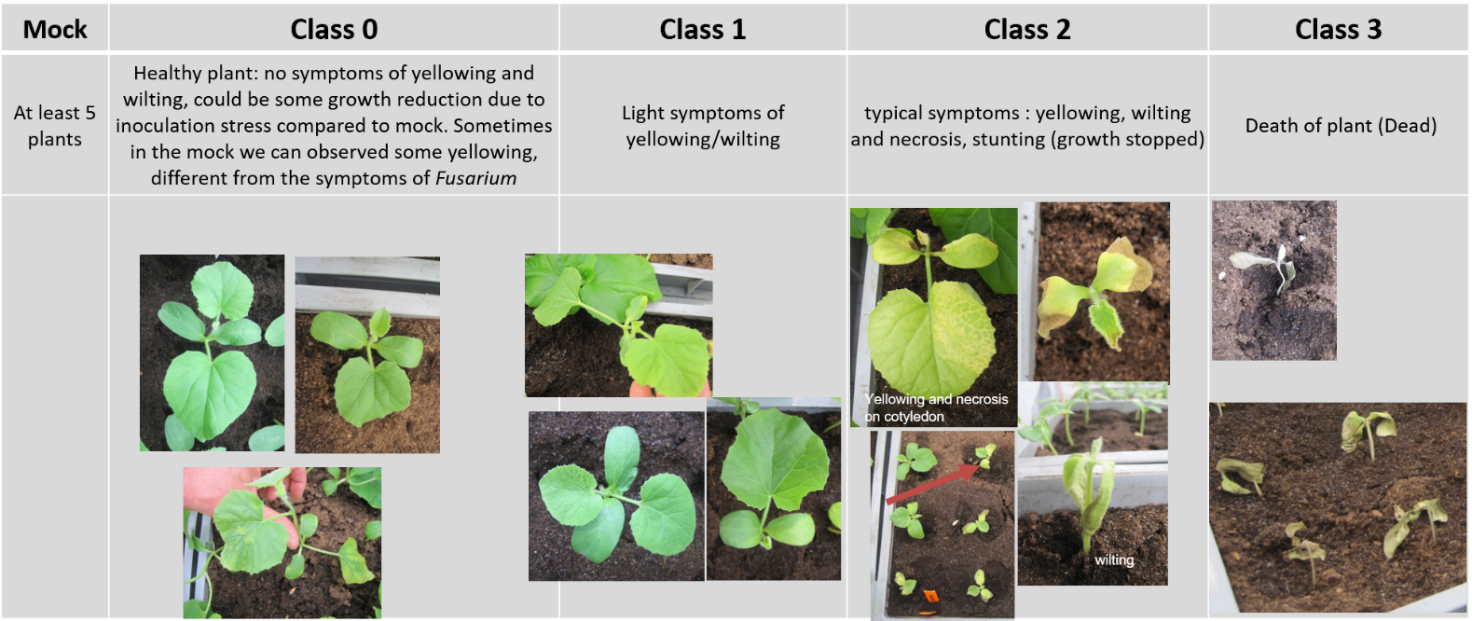 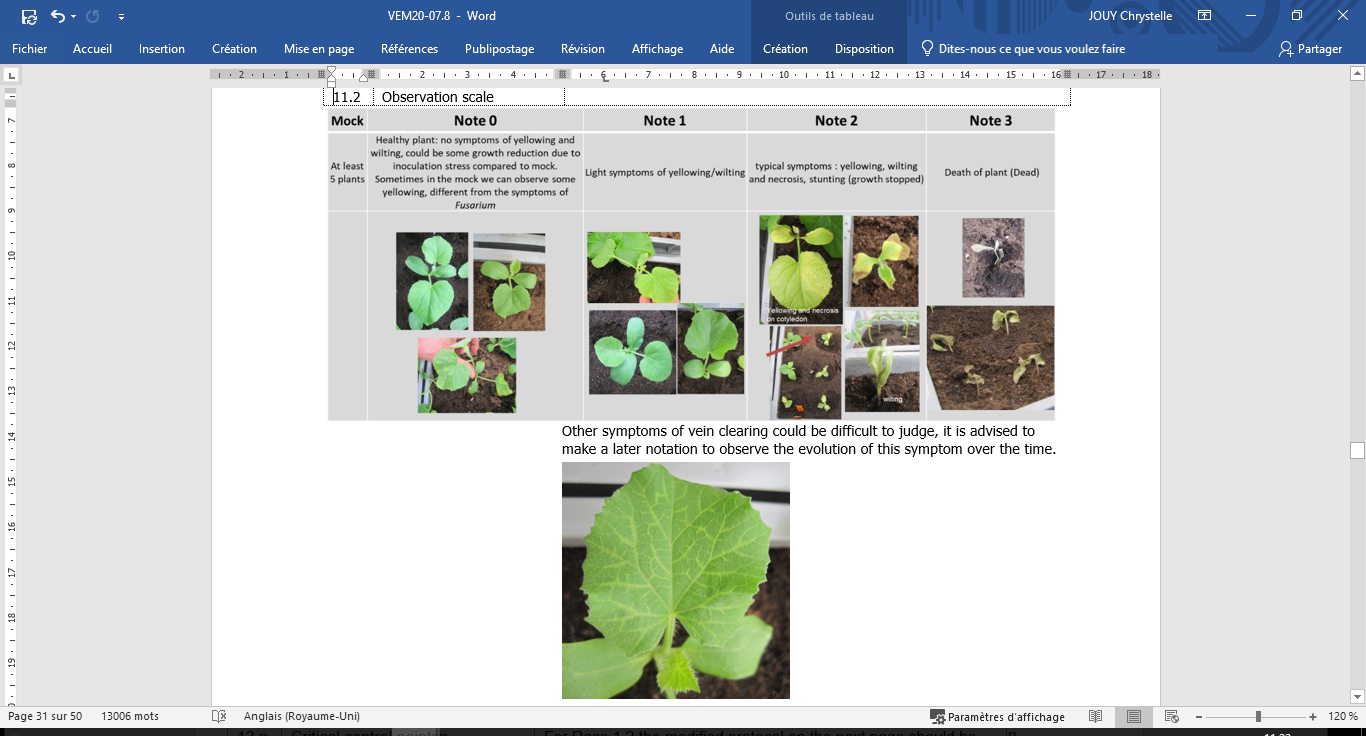 Proposed new wordingAd 69 B 69.4: Resistance to Fusarium oxysporum f. sp. melonis race 1.2 (Fom:1.2)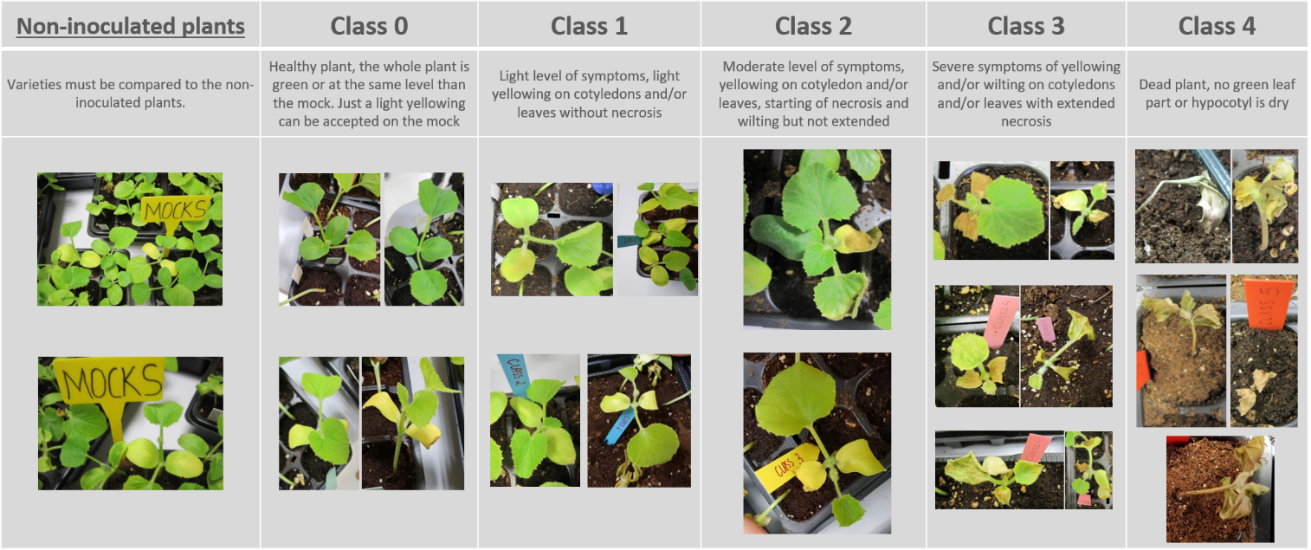 Revision of Characteristics 70.1 to 70.5 “Resistances to Podosphaera xanthii (Px) - races 1, 2, 3, 5, 3.5”Current wordingProposed new wordingRevision of explanation Ads. 70.1 to 70.3, 71 “Resistances to Podosphaera xanthii (Px), Resistance to Golovinomyces cichoracearum (Erysiphe cichoracearum), race 1 (Powdery mildew) Gc (Ec)” in Chapter 8.2 “Explanations for individual characteristics”Current wordingAds. 70.1 to 70.3:  Resistance to Podosphaera xanthii (Sphaerotheca fuliginea) (Powdery mildew) Px (Sf)Ad. 71:  Resistance to Golovinomyces cichoracearum (Erysiphe cichoracearum), race 1 (Powdery mildew) Gc (Ec)Legend: 	S   susceptible (high sporulation);	R   resistant (low sporulation), IR (moderately resistant)Proposed new wordingAds. 70.1 to 70.3 5:  Resistance to Podosphaera xanthii (ex Sphaerotheca fuliginea) (Powdery mildew) Px (Sf) races 1, 2, 3, 5, 3.5 (Px:1, 2, 3, 5, 3.5)Ad. 71:  Resistance to Golovinomyces cichoracearum (Erysiphe cichoracearum), race 1 (Powdery mildew) Gc (Ec)Legend: 	S   susceptible (high sporulation);	R   resistant (low sporulation), IR (moderately resistant)[End of document]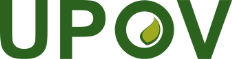 EInternational Union for the Protection of New Varieties of PlantsTechnical Working Party for VegetablesFifty-Fifth Session
Antalya, Turkey, May 3 to 7, 2021TWV/55/14Original:  EnglishDate:  April 8, 2021
English
français
deutsch
españolExample Varieties/
Exemples/
Beispielssorten/
Variedades ejemplo
Note/
Nota69.VG

Resistance to Fusarium oxysporum f. sp. melonisRésistance à Fusarium oxysporum f. sp. melonisResistenz gegen Fusarium oxysporum f. sp. melonisResistencia al Fusarium oxysporum f. sp. melonis--------------------------------------------------------------------------------------------------------------------------------------69.1 
(*)
(+)Race 0Race 0Pathotyp 0Raza 0QLabsentabsentefehlendausenteJaune Canari 21presentprésentevorhandenpresenteJador, Védrantais9--------------------------------------------------------------------------------------------------------------------------------------69.2 
(*)
(+)Race 1Race 1Pathotyp 1Raza 1QLabsentabsentefehlendausenteJaune Canari 2, Védrantais1presentprésentevorhandenpresenteArapaho, Jador, Rubbens9--------------------------------------------------------------------------------------------------------------------------------------69.3 
(*)
(+)Race 2Race 2Pathotyp 2Raza 2QLabsentabsentefehlendausenteArapaho, 
Jaune Canari 2, Rubbens1presentprésentevorhandenpresenteAnasta, Cléo, Jador, Védrantais,9--------------------------------------------------------------------------------------------------------------------------------------69.4 

(+)Race 1.2Race 1.2Pathotyp 1.2Raza 1.2QNsusceptiblesensibleanfälligsusceptibleJaune Canari 2, 
Védrantais, Virgos1moderately resistantmoyennement résistantmäßig resistentmoderadamente resistenteLunasol2highly resistanthautement résistanthochresistentaltamente resistenteDinero, Isabelle3
English
français
deutsch
españolExample Varieties/
Exemples/
Beispielssorten/
Variedades ejemplo
Note/
Nota69. AVG

Resistance to Fusarium oxysporum f. sp. melonis (Fom)Résistance à Fusarium oxysporum f. sp. melonis (Fom)Resistenz gegen Fusarium oxysporum f. sp. melonis (Fom)Resistencia al Fusarium oxysporum f. sp. melonis (Fom)--------------------------------------------------------------------------------------------------------------------------------------69.1 
(*)
(+)Race 0Race 0Pathotyp 0Raza 0QLabsentabsentefehlendausenteJaune Canari 2, Charentais T 1presentprésentevorhandenpresenteCharentais Fom-2, Jador, Védrantais9--------------------------------------------------------------------------------------------------------------------------------------69.2 
(*)
(+)Race 1Race 1Pathotyp 1Raza 1QLabsentabsentefehlendausenteJaune Canari 2, Charentais T, Védrantais1presentprésentevorhandenpresenteArapaho, Jador, Rubbens, Charentais Fom-29--------------------------------------------------------------------------------------------------------------------------------------69.3 
(*)
(+)Race 2Race 2Pathotyp 2Raza 2QLabsentabsentefehlendausenteArapaho, Jaune Canari 2, Rubbens, Marianna1presentprésentevorhandenpresenteAnasta, Cléo, Jador, Védrantais, 
Charentais Fom-1969.4 

(+)Race 1.2Race 1.2Pathotyp 1.2Raza 1.2QNsusceptiblesensibleanfälligsusceptibleJaune Canari 2, 
Védrantais, Virgos1moderately resistantmoyennement résistantmäßig resistentmoderadamente resistenteLunasol2highly resistanthautement résistanthochresistentaltamente resistenteDinero, Isabelle369. B

(+)VGIntermediate resistance to Fusarium oxysporum f. sp. melonis  Race 1.2 (Fom:1.2)Resistance modérée à Fusarium oxysporum f. sp. melonis  Race 1.2 (Fom:1.2)Mäßige Resistenz gegen Fusarium oxysporum f. sp. melonis  Pathotyp 1.2 (Fom:1.2)Resistancia moderada a Fusarium oxysporum f. sp. melonis  Raza 1.2 (Fom:1.2)QNabsentabsentefehlendausenteVirgos1presentprésentevorhandenpresenteIsabelle, Lunasol, Piboule91.PathogenFusarium oxysporum f. sp. melonis2.Quarantine statusno3.Host speciesCucumis melo4.Source of inoculumGEVES (FR), Naktuinbouw (NL)5.IsolateFom: 0, Fom: 1, Fom: 26.Establishment isolate identityuse differential varieties: GeneRace 0Race 1Race 2Charentais TSSSVédrantaisFom-1RSRCharentais Fom-2Fom-2RRSIsabelle, JadorRRR7.Establishment pathogenicityuse susceptible melon varieties8.Multiplication inoculum8.1Multiplication mediumon agar medium – e.g.Potato Dextrose Agar8.2Multiplication variety-8.3Plant stage at inoculation-8.4Inoculation mediumon liquid medium8.5Inoculation method-8.6Harvest of inoculum-8.7Check of harvested inoculum-8.8Shelflife/viability inoculum-9.Format of the test9.1Number of plants per genotypeat least 209.2Number of replicatese.g. 39.3Control varietiesJaune Canari 2 (susceptible) 
Vedrantais, Arapaho, Rubbens, Anasta, Cleo (resistant, depending on the considered race)GeneRace 0Race 1Race 2Jaune Canari 2SSSVédrantaisFom-1RSRArapaho, RubbensFom-2RRSAnasta, CleoRRR9.4Test design-9.5Test facilityglasshouse or climatic room9.6Temperature18-25°C9.7Light12h9.8Seasonall seasons9.9Special measuresoptional: shading (no direct sunlight during 12 h after inoculation10.Inoculation10.1Preparation inoculumaerated culture 7-10 days, eg. Czapek Dox brothsome isolates need filtration or centrifugationresuspend the pelleted spores in demineralized water10.2Quantification inoculumspore count; adjust to 106 -107 per mL10.3Plant stage at inoculationcotyledon expanded10.4Inoculation methodsoaking of the root system in a suspension of liquid medium of fungusat least 30 sec - 5 min10.5First observation7 days post inoculation10.6Second observation14 -20 days post inoculation10.7Final observations20 days post inoculation11.Observations11.1Methodvisual, comparative11.2Observation scale[1] absentGrowth retardation in combination with yellowing or wilting cotyledons (useful for judging the severity of the attack), possible internal vessel browning, death of plant.[9] presentno symptoms11.3Validation of teston standards11.4Off-types-12.Interpretation of data in terms of UPOV characteristic statesQL13.Critical control pointsFor Race 1.2 the modified protocol on the next page should be used.1.PathogenFusarium oxysporum f. sp. melonis2.Quarantine statusno3.Host speciesCucumis melo4.Source of inoculumGEVES (FR), Naktuinbouw (NL)5.IsolateFom: 1.2 (moderately aggressive): TST strain6.Establishment isolate identityuse differential varieties:  
Védrantais, Virgos (susceptible) 
Lunasol (moderately resistant)
Dinero, Isabelle (highly resistant)7.Establishment pathogenicityuse susceptible melon varieties8.Multiplication inoculum8.1Multiplication mediumon agar medium e.g. Potato Dextrose Agar8.2Multiplication variety-8.3Plant stage at inoculation-8.4Inoculation mediumon liquid medium8.5Inoculation method-8.6Harvest of inoculum-8.7Check of harvested inoculum-8.8Shelflife/viability inoculum-9.Format of the test9.1Number of plants per genotypeat least 309.2Number of replicatese.g. 39.3Control varieties[1] susceptibleVédrantais, Virgos[2] moderately resistantLunasol (the lowest accepted level)[3] highly resistantDinero, Isabelle, Jador9.4Test design-9.5Test facilityglasshouse or climatic room9.6Temperature18-25°C9.7Lightat least 12h9.8SeasonAll seasons in a climatic room / in a greenhouse: be aware of the strong environmental effect: winter could be too severe and summer could be too mild.9.9Special measuresoptional shading (no direct sunlight during 12 h after inoculation)10.Inoculation10.1Preparation inoculumaerated culture 7-10 d old – e.g.: Czapek Dox broth10.2Quantification inoculumspore count; adjust to 2.104 - 105 per ml10.3Plant stage at inoculationcotyledons expanded10.4Inoculation methodsoaking of the trays in spore suspension; 700 ml for a tray with 25 - 30 plants, plants are not uprooted10.5First observation7 - 14 days post inoculation10.6Second observation14 - 21 days post inoculation10.7Final observations21- 28 days post inoculation11.Observations11.1Methodvisual, comparative11.2Observation scalesymptoms:[1] susceptibleVédrantais:  growth retardation, yellow cotyledons, drying, possible internal vessel browning, death of the plant[2] moderately resistantSymptoms may be present, but the level of expression must be distinctly lower than the susceptible control variety.= the lowest level of resistance is defined by the behavior of Lunasol[3] highly resistantSymptoms may be present, but the level of expression must be lower than the moderately control variety Lunasol.11.3Validation of teston standards; Lunasol is intermediate and will show a percentage of diseased plants (quantitative evaluation)11.4Off-typescalibrate with Lunasol12.Interpretation of data in terms of UPOV characteristic statesQN13.Critical control pointsA moderately aggressive type of Fom: 1.2 should be used as this is likely to show the difference between the presence and absence of resistance most clearly.There are two types of Fusarium oxysporum f. sp. melonis, Fom:1.2, viz. Fom: 1.2y which is a yellowing type with yellowing symptoms on leaves and another type and Fom: 1.2w which is a wilt type with wilting symptoms on leaves.1.PathogenFusarium oxysporum f. sp. melonis  races 0, 1, and 22.Quarantine statusNo3.Host speciesMelon - Cucumis melo4.Source of inoculumGEVES (FR) Naktuinbouw (NL)5.IsolateFom: 0, Fom: 1, Fom: 2Fom: 0 (e.g. MAT/REF/04-07-01-03-02)Fom: 1 (e.g. MAT/REF/04-07-01-01)Fom: 2 (e.g. F185)The test protocol has been validated in a CPVO co-funded projectwith these 3 isolates/pathotypes.6.Establishment isolate identityuse differential varieties: Test on differential hosts (potentially including Durango, see 13.). The most recent table is available through ISF at https://www.worldseed.org/our-work/plant-health/differential-hosts/Situation July 2019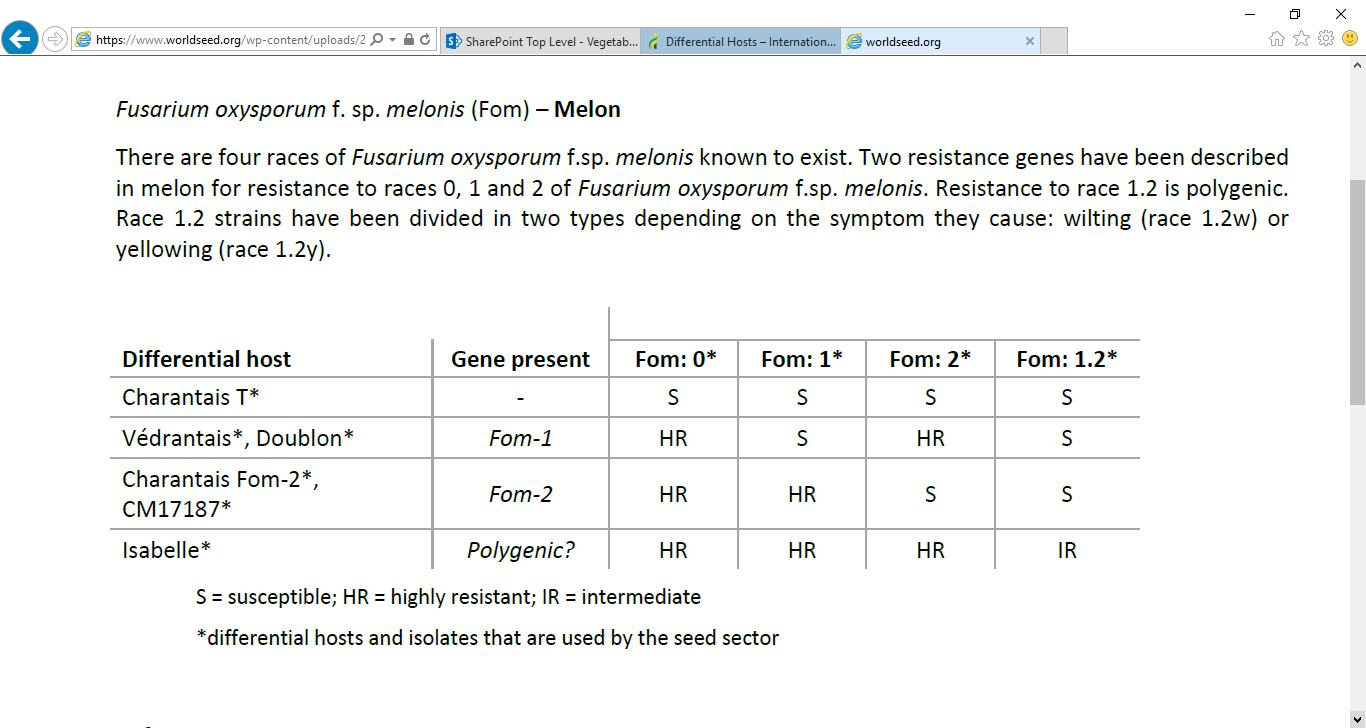 GeneRace 0Race 1Race 2Charentais TSSSVédrantaisFom-1RSRCharentais Fom-2Fom-2RRSIsabelle, JadorRRR7.Establishment pathogenicityuse susceptible melon varieties8.Multiplication inoculum8.1Multiplication mediumon agar medium – e.g., Potato Dextrose Agar, Malt agar at 20°C to 25°C8.2Multiplication variety-8.3Plant stage at inoculation-8.4Inoculation mediumon liquid medium8.5Inoculation method-8.6Harvest of inoculum7-10 day-old culture8.7Check of harvested inoculum-8.8Shelf life /viability inoculum4-8 h, keep cool to prevent spore germination9.Format of the test9.1Number of plants per genotypeat least 20at least 30 plants, it is important to have at least 5 non-inoculated plants per genotype to be able to judge growth reduction9.2Number of replicatesAt least  e.g. 3 replicates9.3Control varietiesJaune Canari 2 (susceptible) 
Vedrantais, Arapaho, Rubbens, Anasta, Cleo (resistant, depending on the considered race)GeneRace 0Race 1Race 2Jaune Canari 2SSSVédrantaisFom-1RSRArapaho, RubbensFom-2RRSAnasta, CleoRRR9.3.1Control varieties for the test with race 0Susceptible: Charentais TResistant: Védrantais, Charentais Fom-29.3.2Control varieties for the test with race 1Susceptible: Charentais T, VédrantaisResistant: Charentais Fom-29.3.3Control varieties for the test with race 2Susceptible: MariannaResistant: Charentais Fom-19.4Test design3 replicates of 10 plants to allow statistical analysis (in different trays) and at least 5 non-inoculated plants per genotype9.5Test facilityglasshouse or climatic room9.6Temperature18-25 24°C9.7LightAt least 12h9.8Seasonall seasons9.9Special measuresoptional: shading (no direct sunlight during 12 h after inoculationRecommend having really 18°C at night and not above 25°C during the day. 10.Inoculation10.1Preparation inoculumaerated culture 7-10 days, eg. Czapek Dox brothsome isolates need filtration or centrifugationresuspend the pelleted spores in demineralized waterScrape spore cultures with water from agar medium (see 8.1) or optional multiplication on liquid medium (e.g. Messiaen (1991) synthetic liquid medium, sucrose 50g/L, on permanent agitator-shaker or aerated Czapek-Dox culture medium for 5-7 days at room temperature).Remark: Beware of toxin productions by some isolates (see remark under 13.)10.2Quantification inoculumspore count; adjust to 106 -107 per mL4.105 to 1.106 sp/mL10.3Plant stage at inoculationcotyledon expanded10.4Inoculation methodsoaking of the root system in a suspension of liquid medium of fungusat least 30 sec - 5 minPlant at the inoculation stage are harvested carefully, roots and hypocotyls are immersed in spore suspension for 2-15 min; trimming of roots is an option;  transplant in trays.10.5First observation7 days post inoculation10.6Second observation14 -20 days post inoculation10.7Final observations20 days post inoculation1st notation: symptoms on susceptible control at classes 2 and 3 with a strong proportion at 3. A second notation can be necessary to re-evaluate some unclear varieties.11.Observations11.1MethodVisual observation, comparative11.2Observation scale[1] absentGrowth retardation in combination with yellowing or wilting cotyledons (useful for judging the severity of the attack), possible internal vessel browning, death of plant.[9] presentno symptoms11.3Validation of teston standardsValidation on controls. Controls expected response:Resistant: Plants at classes 0 and 1, sometimes very few plants at classes 2 or 3Susceptible:Plants at classes 2 and 311.4Off-types-12.Interpretation of data in terms of UPOV characteristic statesQLInterpretation of varieties depending on controls. Susceptible = Note 1: not different from the susceptible control. Resistant = Note 9: not different from the resistant control. In case of variety with a response between the susceptible and the resistant control, repeat the test with a higher spore concentration, in case of confirmation of the result, the variety will be judged heterogeneous.In case of unclear results, retest or test in another lab.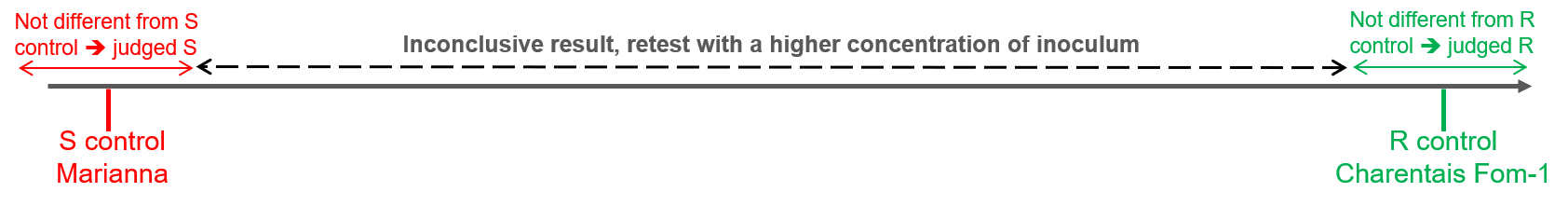 13.Critical control pointsFor Race 1.2 the modified protocol on the next page should be used.For race 2, a differential with Fom-3 gene (e.g. Durango) could be added, to validate the capacity of the isolate to partially attack this variety.In the case of inoculum increased in Messiaen (1991) synthetic liquid medium, on permanent agitator-shaker, inoculum can be used after 5 to 7 days. For race 0 and 1, dilution 1/12 is recommended, while it must not be less than 1/20 for race 2. At a lower dilution (higher concentration of the medium), it has been observed that toxins released in the medium by the race 2 can cause some yellowing of melon plants, even if they are resistant. Alternatively, spores can be “washed” by resuspending a mass of spores collected on a Millipore filter with vacuum force.1.PathogenFusarium oxysporum f. sp. melonis race 1.2 (Fom:1;2)2.Quarantine statusNo3.Host speciesMelon - Cucumis melo L.4.Source of inoculumGEVES (FR) , Naktuinbouw (NL)5.IsolateFom: 1.2 (moderately aggressive): TST strainFom: 1.2 (e.g. MATREF/04-07-01-04)The test protocol has been validated in a CPVO co-funded project with this isolate/pathotype.6.Establishment isolate identityuse differential varieties:  
Védrantais, Virgos (susceptible) 
Lunasol (moderately resistant)
Dinero, Isabelle (highly resistant)Test on differentials (potentially including Durango, see 13.). The most recent table is available through ISF at https://www.worldseed.org/our-work/plant-health/differential-hosts/Situation July 20197.Establishment pathogenicityuse susceptible melon varieties8.Multiplication inoculum8.1Multiplication mediumon agar medium e.g. Potato Dextrose Agar, Sabouraud, at 20°C to 25°C8.2Multiplication variety-8.3Plant stage at inoculation-8.4Inoculation mediumon liquid medium8.5Inoculation method-8.6Harvest of inoculum7-10 day-old culture8.7Check of harvested inoculum-8.8Shelf life/viability inoculum-9.Format of the test9.1Number of plants per genotypeat least 3030 plants per variety plus 5 non-inoculated controls9.2Number of replicatese.g. At least 33 repetitions of 10 plants to allow statistical analysis (in different trays)9.3Control varietiesSusceptible: VirgosIntermediate resistant: Piboule and Lunasol and Isabelle (Isabelle is expected to have a lower disease index than Piboule and Lunasol)[1] susceptibleVédrantais, Virgos[2] moderately resistantLunasol (the lowest accepted level)[3] highly resistantDinero, Isabelle, Jador9.4Test design3 repetitions of 10 plants to allow statistical analysis (in different trays) and non-inoculated control in another tray.9.5Test facilityglasshouse or climatic room9.6Temperature18-25 24°C9.7Lightat least 12h9.8SeasonAll seasons in a climatic room / in a greenhouse: be aware of the strong environmental effect: winter could be too severe and summer could be too mild.9.9Special measuresoptional shading (no direct sunlight during 12 h after inoculation)10.Inoculation10.1Preparation inoculumaerated culture 7-10 d old – e.g.: Czapek Dox brothScrap cultures with water on agar medium (see 8.1) or optional multiplication on liquid medium (e.g. Potato Dextrose Broth (PDB), Czapek-Dox culture medium for 7 days at room temperature and obscurity or Messiaen (1991) synthetic liquid medium, sucrose 50g/L, on permanent agitator-shaker, at room-temperature, inoculum can be used after 5 to 7 days)10.2Quantification inoculumspore count; adjust to 2.104 - 105 per ml1.105-1.106 sp/mL, depending on inoculation method (see 10.4) and lab conditions10.3Plant stage at inoculationcotyledons expanded, first leaf emerging10.4Inoculation methodsoaking of the trays in spore suspension; 700 ml for a tray with 25 - 30 plants, plants are not uprootedTwo methods can be used for inoculation.Absorption:Absorption of a suspension of spores, e.g. 700mL of a suspension at 1.105 sp/mL for 50 plants in a tray 30 cm*30 cm.Injection:Injection of a suspension of spores into the soil at the base of the plant, e.g. 5mL at 106 sp/mL per plant.10.5First observation7 - 14 days post inoculation10.6Second observation14 - 21 days post inoculation10.7Final observations21- 28 days post inoculation1st notation: symptoms on susceptible control at least at class 3 [generally 10-21 dpi]. A second notation can be necessary to reevaluate some unclear varieties.11.Observations11.1MethodVisual observation, comparative11.2Observation scalesymptoms:[1] susceptibleVédrantais:  growth retardation, yellow cotyledons, drying, possible internal vessel browning, death of the plant[2] moderately resistantSymptoms may be present, but the level of expression must be distinctly lower than the susceptible control variety.= the lowest level of resistance is defined by the behavior of Lunasol[3] highly resistantSymptoms may be present, but the level of expression must be lower than the moderately control variety Lunasol.11.3Validation of teston standards; Lunasol is intermediate and will show a percentage of diseased plants (quantitative evaluation)Validation on controls. Controls expected response:Intermediate Resistant:Maximum of plants at classes 0 and 1, with few plants in the other classes. Low level of disease index generally below 40%. A difference of disease index is generally observed between Piboule and Lunasol compared to Isabelle Susceptible:Plants at classes 3 and 4, and in some cases few plants at class 2. Very high disease index above 80%.11.4Off-typescalibrate with Lunasol-12.Interpretation of data in terms of UPOV characteristic statesQNInterpretation of varieties depending on controls (figure 1)Note 1 = Intermediate resistance absent = susceptibilityNote 9 = Intermediate resistance presentQuantitative analysis based on the disease index (DI) and the distribution of plants per class compared to the controls.The varieties statistically not different from one of the intermediate resistant controls or with a lower disease index have to be judged as intermediate resistant.The varieties between the susceptible and the intermediate resistant controls have to be judged as susceptible (not resistant enough to be considered intermediate resistant).If no clear results, statistics must be used.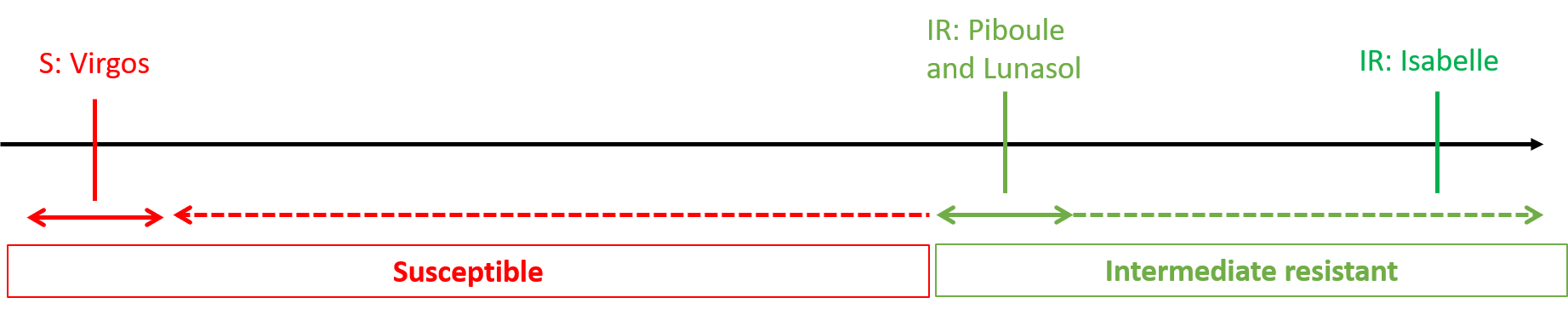 Nx : number of plants at class xFigure 1: disease indexNx : number of plants at class xFigure 1: disease indexNx : number of plants at class xFigure 1: disease index13.Critical control pointsA moderately aggressive type of Fom: 1.2 should be used as this is likely to show the difference between the presence and absence of resistance most clearly.There are two types of Fusarium oxysporum f. sp. melonis, Fom:1.2, viz. Fom: 1.2y which is a yellowing type with yellowing symptoms on leaves and another type and Fom: 1.2w which is a wilt type with wilting symptoms on leaves.-70.VG
Resistance to Podosphaera xanthii (Sphaerotheca fuliginea) (Powdery mildew)Résistance à Podosphaera xanthii (Sphaerotheca fuliginea) (oïdium)Resistenz gegen Podosphaera xanthii (Sphaerotheca fuliginea) (Echter Mehltau)Resistencia a Podosphaera xanthii (Sphaerotheca fuliginea) (Oidio)--------------------------------------------------------------------------------------------------------------------------------------70.1

(+)Race 1Race 1Pathotyp 1Raza 1QNsusceptiblesensibleanfälligsusceptibleJaune Canari 2, Védrantais1moderately resistantmoyennement résistantmäßig resistentmoderadamente resistenteEscrito2highly resistanthautement résistanthochresistentaltamente resistenteAnasta,Cézanne, 3--------------------------------------------------------------------------------------------------------------------------------------70.2

(+)Race 2Race 2Pathotyp 2Raza 2QNsusceptiblesensibleanfälligsusceptibleGaloubet, Védrantais1moderately resistantmoyennement résistantmäßig resistentmoderadamente resistenteEscrito, Pendragon2highly resistanthautement résistanthochresistentaltamente resistenteAnasta, Cézanne3--------------------------------------------------------------------------------------------------------------------------------------70.3

(+)Race 3Race 3Pathotyp 3Raza 3QNsusceptiblesensibleanfälligsusceptibleVédrantais1moderately resistantmoyennement résistantmäßig resistentmoderadamente resistenteNettuno2highly resistanthautement résistanthochresistentaltamente resistenteBatista, Godiva 3--------------------------------------------------------------------------------------------------------------------------------------70.4

(+)Race 5Race 5Pathotyp 5Raza 5QNsusceptiblesensibleanfälligsusceptibleVédrantais1moderately resistantmoyennement résistantmäßig resistentmoderadamente resistenteHugo, Pendragon2highly resistanthautement résistanthochresistentaltamente resistenteArapaho3--------------------------------------------------------------------------------------------------------------------------------------70.5

(+)Race 3-5Race 3-5Pathotyp 3-5Raza 3-5QNsusceptiblesensibleanfälligsusceptibleVédrantais1moderately resistantmoyennement résistantmäßig resistentmoderadamente resistenteCisco2highly resistanthautement résistanthochresistentaltamente resistente90625370.VG
Resistance to Podosphaera xanthii (ex Sphaerotheca fuliginea) (Powdery mildew)Résistance à Podosphaera xanthii (ex Sphaerotheca fuliginea) (oïdium)Resistenz gegen Podosphaera xanthii (ex Sphaerotheca fuliginea) (Echter Mehltau)Resistencia a Podosphaera xanthii (ex Sphaerotheca fuliginea) (Oidio)--------------------------------------------------------------------------------------------------------------------------------------70.1

(+)Race 1Race 1Pathotyp 1Raza 1QNsusceptiblesensibleanfälligsusceptibleJaune Canari 2, Védrantais1moderately resistantmoyennement résistantmäßig resistentmoderadamente resistenteEscrito2highly resistanthautement résistanthochresistentaltamente resistenteAnasta,Cézanne Arum3--------------------------------------------------------------------------------------------------------------------------------------70.2

(+)Race 2Race 2Pathotyp 2Raza 2QNsusceptiblesensibleanfälligsusceptibleGaloubet, Védrantais1moderately intermediate resistantmoyennement modérément résistantmäßig resistentmoderadamente resistenteEscrito, Pendragon 2highly resistanthautement résistanthochresistentaltamente resistenteAnasta, Cézanne Arum3--------------------------------------------------------------------------------------------------------------------------------------70.3

(+)Race 3Race 3Pathotyp 3Raza 3QNsusceptiblesensibleanfälligsusceptibleVédrantais1moderately intermediate resistantmoyennement modérément résistantmäßig resistentmoderadamente resistenteNettuno Arago, Durango2highly resistanthautement résistanthochresistentaltamente resistenteBatista, Godiva Arum3--------------------------------------------------------------------------------------------------------------------------------------70.4

(+)Race 5Race 5Pathotyp 5Raza 5QNsusceptiblesensibleanfälligsusceptibleVédrantais1moderately intermediate resistantmoyennement modérément résistantmäßig resistentmoderadamente resistenteHugo, Pendragon Arago, Durango2highly resistanthautement résistanthochresistentaltamente resistenteArapaho Arum3--------------------------------------------------------------------------------------------------------------------------------------70.5

(+)Race 3-5Race 3-5Pathotyp 3-5Raza 3-5QNsusceptiblesensibleanfälligsusceptibleVédrantais1moderately internediate resistantmoyennement modérément résistantmäßig resistentmoderadamente resistenteCisco Arago, Durango2highly resistanthautement résistanthochresistentaltamente resistente90625 Arum31.PathogenPowdery mildew: Podosphaera xanthii (Spaerotheca fuliginea) races 1, 2, 3, 5 and 3-5Golovinomyces cichoracearum (Erysiphe cichoracearum) race 12.Quarantine statusno3.Host speciesCucumis melo4.Source of inoculumGEVES (FR)5.IsolatePx:  races 1, 2, 3, 5 and 3-5; Gc:  race 16.Establishment isolate identityon differentials:Powdery MildewPowdery MildewPowdery MildewPowdery MildewPowdery MildewPowdery MildewPodosphaera xanthii 
(Sphaerotheca fuliginea)Podosphaera xanthii 
(Sphaerotheca fuliginea)Podosphaera xanthii 
(Sphaerotheca fuliginea)Podosphaera xanthii 
(Sphaerotheca fuliginea)Podosphaera xanthii 
(Sphaerotheca fuliginea)Golovinomyces cichoracearum (Erysiphe cichoracearum)race 1race 2race 3race 5race 3-5race 1VédrantaisSSSSSSNantais OblongSSSSSRPMR 45RSSSSSEdisto 47, WMR 29RRRSSSPI 124112, 90625RRRRRRPMR 5RRSRSRPI 414723RRIRRR/ IRR7.Establishment pathogenicityuse susceptible melon varieties8.Multiplication inoculum8.1Multiplication mediumdetached cotyledon in Petri-dish on 0.35 – 0.5% Agar, 1-2% mannitol, possible add of 1% sucrose8.2Multiplication varietysusceptible varieties8.3Plant stage at inoculationyoung, unfolded cotyledon; decontaminated with e.g. 0.05% mercuric chloride or 3 to 5% bleach (NaClO + NaCl)8.4Inoculation mediumair8.5Inoculation methodscatter conidia on the cotyledons transferred by blowing8.6Harvest of inoculumuse cotyledons with strong sporulation8.7Check of harvested inoculumcheck presence of spores8.8Shelflife/viability inoculumon cotyledon, 17-23oC, under very low light intensity; maximum storage time is 15 days, after the inoculationRemark: In case of longer term preservation, inoculate locally with a few spores, store at 14°C/12h low light per day9.Format of the test9.1Number of plants per genotypeat least 16 plants9.2Number of replicatese.g. 39.3Control varietiesPowdery MildewPowdery MildewPowdery MildewPowdery MildewPowdery MildewPowdery MildewPodosphaera xanthii Podosphaera xanthii Podosphaera xanthii Podosphaera xanthii Podosphaera xanthii Golovinomyces cichoracearum race 1race 2race 3race 5race 3-5race 1susceptibleJaune Canari 2, VédrantaisGaloubet, VédrantaisVédrantaisVédrantaisVédrantaisVédrantaismoderately resistantEscritoEscrito, PendragonNettunoHugo, PendragonCiscoAnastahighly resistantAnasta, CézanneAnasta, CézanneBatista, GodivaArapaho90625Heliobel9.4Test designleaf discs placed on 0.4% agar with 1- 4% mannitol and possible add of 0.003% benzimidazol9.5Test facilityclimatic room9.6Temperature20-24°C9.7Light12 to 24h darkness after inoculation9.8Season-9.9Special measuresInoculation tower needed for even distribution of dry spores.10.Inoculation10.1Preparation inoculum-10.2Quantification inoculum-10.3Plant stage at inoculationRoutine method:  leaf disks, 2 cm in diameter, from young plants.Complementary method, if necessary: young plants10.4Inoculation methodRoutine method:  on leaf disks: inoculation tower needed for even distribution of dry spores.Complementary method:  take spores from a cotyledon covered with conidia and deposit them on a leaf or blow the spores from a cotyledon.10.5First observation8-10 days post inoculation10.6Second observation-10.7Final observations11-12 days post inoculation11.Observations-11.1Methodvisual11.2Observation scale[1] susceptiblemedium or intense sporulation all over the leaf disc surface[2] intermediateweak sporulation all over the surface or isolated colonies on more than 10% of the surface[3] resistantisolated colonies on less than 10% of the surface or no sporulation11.3Validation of teston controls11.4Off-types-12.Interpretation of data in terms of UPOV characteristic statesQN13.Critical control points-1.PathogenPathogenPowdery mildew: Podosphaera xanthii (ex Spaerotheca fuliginea) races 1, 2, 3, 5 and 3.5Golovinomyces cichoracearum (ex Erysiphe cichoracearum) race 1Only Podosphaera xanthii  was validated in Harmores 3 project.Powdery mildew: Podosphaera xanthii (ex Spaerotheca fuliginea) races 1, 2, 3, 5 and 3.5Golovinomyces cichoracearum (ex Erysiphe cichoracearum) race 1Only Podosphaera xanthii  was validated in Harmores 3 project.2.Quarantine statusQuarantine statusNoNo3.Host speciesHost speciesMelon - Cucumis melo L.Melon - Cucumis melo L.4.Source of inoculumSource of inoculumGEVES (FR)GEVES (FR)5.IsolateIsolatePx:  races 1, 2, 3, 5 and 3-5; Px :1 (e.g. MATREF/04-07-03-01)Px :2 (e.g. MATREF/04-07-03-02)Px :3 (e.g. MATREF/04-07-03-04-02)Px :5 (e.g. MATREF/04-07-03-03-01-02)Px: 3.5 (e.g. MATREF/04-07-03- 05-01)Only Podosphaera xanthii  was validated in CPVO project.Gc:1   (e.g. MATREF/04-07-02-01)Px:  races 1, 2, 3, 5 and 3-5; Px :1 (e.g. MATREF/04-07-03-01)Px :2 (e.g. MATREF/04-07-03-02)Px :3 (e.g. MATREF/04-07-03-04-02)Px :5 (e.g. MATREF/04-07-03-03-01-02)Px: 3.5 (e.g. MATREF/04-07-03- 05-01)Only Podosphaera xanthii  was validated in CPVO project.Gc:1   (e.g. MATREF/04-07-02-01)6.Establishment isolate identityon differentials (table1)on differentials (table1)Powdery MildewPowdery MildewPowdery MildewPowdery MildewPowdery MildewPowdery MildewPodosphaera xanthii 
(Sphaerotheca fuliginea)Podosphaera xanthii 
(Sphaerotheca fuliginea)Podosphaera xanthii 
(Sphaerotheca fuliginea)Podosphaera xanthii 
(Sphaerotheca fuliginea)Podosphaera xanthii 
(Sphaerotheca fuliginea)Golovinomyces cichoracearum (Erysiphe cichoracearum)race 1race 2race 3race 5race 3-5race 1VédrantaisSSSSSSNantais OblongSSSSSRPMR 45RSSSSSEdisto 47, WMR 29RRRSSSPI 124112, 90625RRRRRRPMR 5RRSRSRPI 414723RRIRRR/ IRRTable 1:Races of Podosphaera xanthii (Px) and Golovinomyces cichoracearum (Gc), J. McCreight and M. PitratTable 1:Races of Podosphaera xanthii (Px) and Golovinomyces cichoracearum (Gc), J. McCreight and M. PitratTable 1:Races of Podosphaera xanthii (Px) and Golovinomyces cichoracearum (Gc), J. McCreight and M. PitratTable 1:Races of Podosphaera xanthii (Px) and Golovinomyces cichoracearum (Gc), J. McCreight and M. Pitrat7.Establishment pathogenicityuse susceptible melon varieties8.Multiplication inoculum8.1Multiplication mediumdetached cotyledon in Petri-dish on 0.35 – 0.5% Agar, 1-2% mannitol, possible add of 1% sucroseMelon plantlets8.2Multiplication varietysusceptible varietiesSusceptible variety, for example Védrantais.For higher isolates like 3.5 or 5, a variety with broken resistance is recommended to keep the isolate pure.8.3Plant stage at inoculationyoung, unfolded cotyledon; decontaminated with e.g. 0.05% mercuric chloride or 3 to 5% bleach (NaClO + NaCl)Cotyledon8.4Inoculation mediumAir8.5Inoculation methodscatter conidia on the cotyledons transferred by blowingSowing in substrate, for example soil or disinfected peat inside a closed mini glasshouse. When the cotyledons have expanded, remove them from the plant. Disinfect the cotyledons by soaking them for 3 minutes in a mercuric chloride solution (0.05%) or in sodium hypochlorite solution. Rinse them with sterilized water. Dry the cotyledons with sterile paper towel, then place them in Petri dishes with the following medium:Sucrose 	10gMannitol 	20gAgar	5gDistilled water	1 literScatter conidia on the cotyledons and blow them or deposit conidia at the surface of cotyledons. Incubate the inoculated cotyledons in Petri dishes for example at 23°C during 14 hours in the light and at 18°C during 10 hours in the dark or 17°C permanently under very low light intensity. 9 to 11 days after the inoculation, the cotyledons will be covered with conidia and can be used as an inoculum.8.6Harvest of inoculumuse cotyledons with strong sporulationSporulation on cotyledons8.7Check of harvested inoculumcheck presence of spores8.8Shelf life /viability inoculumon cotyledon, 17-23oC, under very low light intensity; maximum storage time is 15 days, after the inoculationRemark: In case of longer term preservation, inoculate locally with a few spores, store at 14°C/12h low light per dayMaximum 1 to 1.5 months after the inoculation.9.Format of the test9.1Number of plants per genotypeat least 16 plantsAt least 20 plants per variety and controls, 5 plants for other differentials.9.2Number of replicatese.g. 3-9.3Control varietiesPowdery MildewPowdery MildewPowdery MildewPowdery MildewPowdery MildewPowdery MildewPodosphaera xanthii Podosphaera xanthii Podosphaera xanthii Podosphaera xanthii Podosphaera xanthii Golovinomyces cichoracearum race 1race 2race 3race 5race 3-5race 1SusceptibleJaune Canari 2, VédrantaisGaloubet, VédrantaisVédrantaisVédrantaisVédrantaisVédrantaismoderately resistantEscritoEscrito, PendragonNettunoHugo, PendragonCiscoAnastahighly resistantAnasta, CézanneAnasta, CézanneBatista, GodivaArapaho90625HeliobelFor Podosphaera xanthii (Px) race 1:Susceptible: VédrantaisIntermediate resistant: EscritoResistant: ArumFor Podosphaera xanthii (Px) race 2:Susceptible: VédrantaisIntermediate resistant: Escrito, PendragonResistant: ArumFor Podosphaera xanthii (Px) races 3, 5, 3.5:Susceptible: VédrantaisIntermediate resistant: Arago, DurangoResistant: ArumFor Golovinomyces cichoracearum (Gc) race 1:Susceptible: Escrito, Score, VédrantaisIntermediate resistant: Flores, AnastaResistant: Cézanne, Heliobel, Théo9.4Test designleaf discs placed on 0.4% agar with 1- 4% mannitol and possible add of 0.003% benzimidazoleInclude differentials to validate the race (at least 5 plants per differentials) and compare the level of sporulation.9.5Test facilityclimatic roomClimatic chamber or greenhouse9.6Temperature20-24°C9.7Light12 to 24h darkness after inoculationAt least 12 hours9.8Season-9.9Special measuresInoculation tower needed for even distribution of dry spores.10.Inoculation10.1Preparation inoculum-10.2Quantification inoculum-10.3Plant stage at inoculationRoutine method:  leaf disks, 2 cm in diameter, from young plants.Complementary method, if necessary: young plantsWhole plants at 3-4 true leaf fully expanded stage. Inoculation on the leaves 2 and 3 indicated on the diagram below.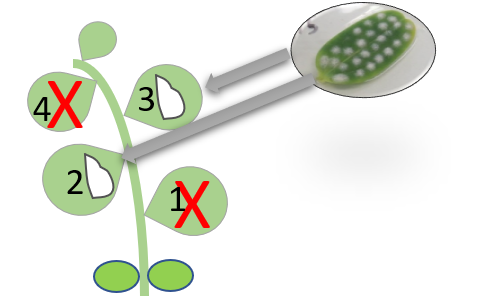 10.4Inoculation methodRoutine method:  on leaf disks: inoculation tower needed for even distribution of dry spores.Complementary method:  take spores from a cotyledon covered with conidia and deposit them on a leaf or blow the spores from a cotyledon.Take spores from a cotyledon already covered with conidia and deposit them on a leaf. Different isolates can be tested on the same plant (or the same leaf) if the local deposit is well separated from each other and if a mark indicates the place of the deposit.10.5First observation8-10 days post inoculation10.6Second observation-10.7Final observations11-12 days post inoculationThe date of notation should be chosen based on expected symptoms on the three controls. Sporulation should be well expressed on the susceptible control.11.Observations11.1MethodVisual observation of sporulation11.2Observation scale[1] susceptiblemedium or intense sporulation all over the leaf disc surface[2] intermediateweak sporulation all over the surface or isolated colonies on more than 10% of the surface[3] resistantisolated colonies on less than 10% of the surface or no sporulation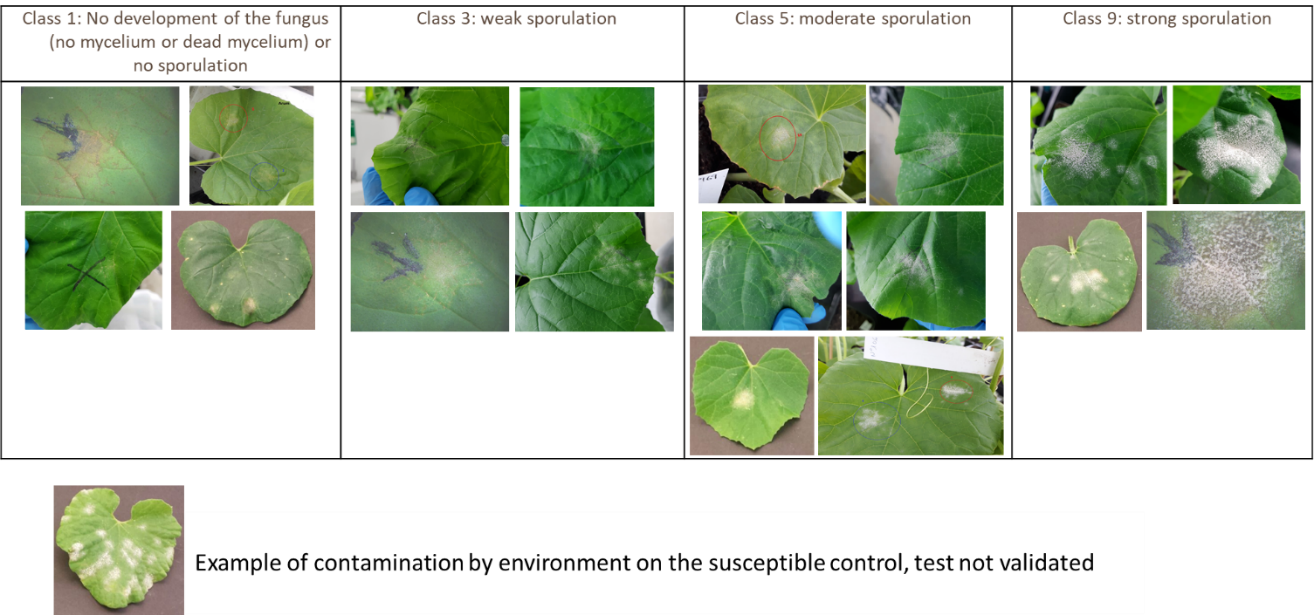 11.3Validation of teston controlsValidation on controls. Additional information for expected comportments of Podosphaera xanthii controlsResistant: Plants at class 1, or most of the plants at class 1 and few plants at class 3 (very low disease index).Plants at class 3 but in this case the susceptible control should be all at class 9.No plants at classes 5 or 9.Intermediate Resistant:Between the resistant and the susceptible control.Generally, plants at classes 3 and 5.Susceptible:Plants at class 9, or most of the plants at class 9 and few plants at class 5 (high disease index).Few plants at class 3 but in this case the resistant controls should be all at class 1 and the intermediate resistant control at classes 3 and 1.No plants at class 1.11.4Off-types-12.Interpretation of data in terms of UPOV characteristic statesQNInterpretation of varieties depending on controls (figure 1)Note 1 = Resistance absent = susceptibilityNote 2 = Intermediate resistance presentNote 3 = Resistance presentQuantitative analysis based on the disease index and the repartition of plants per class compared to the controls.Additional information for Podosphaera xanthii controls:The varieties between the intermediate resistant and the resistant control have to be judged as intermediate resistant (because they are not resistant enough to be considered resistant).The varieties between the susceptible and the intermediate resistant control have to be judged as susceptible (because they are not resistant enough to be considered intermediate resistant).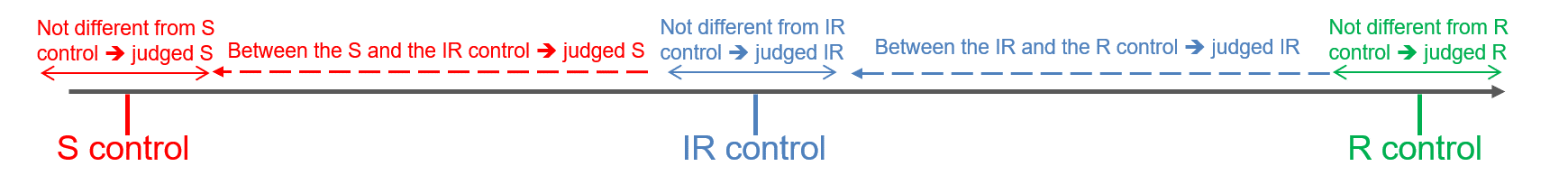 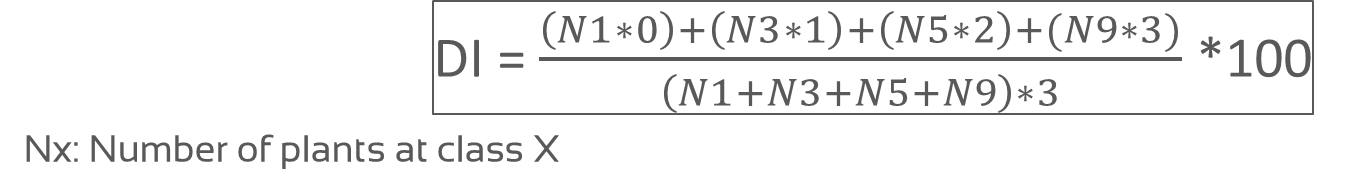 Figure 1: disease indexFigure 1: disease indexFigure 1: disease index13.Critical control pointsTo avoid cross contamination, it is advised to not produce inoculum of different races in the same room.